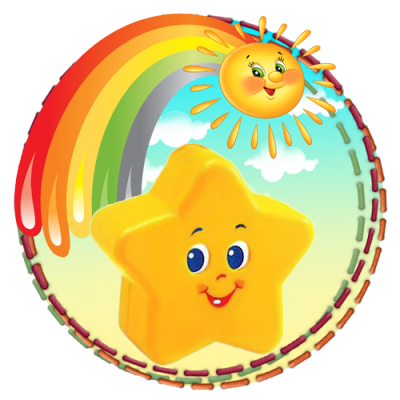 Публичный докладМуниципального казённого дошкольного образовательного учреждения детского сада«Звёздочка»С. Антипаюта2018 годОбщие характеристики заведенияМуниципальное казённое дошкольное образовательное учреждение детский сад «Звёздочка».Организационно-правовая форма: казённое учреждение.Тип: дошкольное образовательное учреждение.Вид: детский садМКДОУ детский сад «Звёздочка» является малокомплектным детским садом, размещенным в 2-х зданиях, расположенных в разных концах поселка на расстоянии около 3-х км. В детском саду функционируют 5 групп. В своей деятельности детский сад руководствуется законодательством Российской Федерации, в том числе Законом Российской Федерации «Об образовании», законом Ямало-Ненецкого автономного округа «Об образовании в Ямало-Ненецком автономном округе», законами Ямало-Ненецкого автономного округа и иными нормативными правовыми актами органов государственной власти Ямало-Ненецкого автономного округа,муниципальными правовыми актами органов местного самоуправления муниципального образования Тазовский район, решениями органов управления образованием всех уровней, договором, заключаемым между Учреждением и родителями (законными представителями), Уставом и локальными актами Учреждения.В соответствии с Уставом, в Учреждении принимаются, издаются и изданы следующие локальные акты:Приказы заведующего МКДОУ детский сад «Звёздочка»;Штатное расписание МКДОУ детский сад «Звёздочка»;Бюджетная смета МКДОУ детский сад «Звёздочка»;Положение об оплате труда;Положение о фонде надбавок и доплат;Положение о комиссии по распределению фонда надбавок и доплат;Положение о Родительском собрании; Положение о Родительском комитете; Положение об Общем собрании; Положение о Совете педагогов;Положение об Управляющем совете; Положение о порядке приёма детей; Положение о противодействии коррупции;Положение о контрольно-пропускном режиме;Положение о работе с персональными данными;Положение об аттестации педагогических работников, с целью подтверждения соответствия занимаемой должности;Положение о рабочей программе педагога;Положение о публичном докладе;Положение о проведении мониторинга;Положение о кочевой группе кратковременного пребывания;Порядок уведомления о фактах обращения в целях склонения работников Муниципального казённого дошкольного образовательного учреждения детский сад «Звёздочка» к совершению коррупционных правонарушений; Должностные инструкции работников;Номенклатура дел МКДОУ.С 2013 года  действует Коллективный договор, в содержание которого входят новые локальные акты:Положение об оплате труда работников МКДОУ детский сад «Звёздочка»;Положение о фонде надбавок и доплат работников; Положение  о комиссии по распределению фонда надбавок и доплат работников;Положение о служебных командировках работников;Правила внутреннего трудового распорядка.Учреждение работает 5 дней в неделю с 7.30 до 19.30 часов (предпраздничные дни с 7.30 до 18.30 часов), кроме субботы, воскресенья и праздничных дней.Пребывание детей в  Учреждении 12 часов в день.В 2017 – 2018 учебном году в учреждении функционировали следующие группы:Младшая разновозрастная №1 – дети 3-5 лет – 23 воспитанника;Младшая разновозрастная №2 – дети 3-4 лет – 20 воспитанников;Старшая разновозрастная №1 – дети 4-6 лет – 23 воспитанника;Старшая разновозрастная №2 – дети 4-6 лет – 24 воспитанника;Подготовительная к школе группа – дети 6-7 лет – 20 воспитанников.Основную часть  воспитанников составляют дети коренной национальности  -  102 человека.2. Особенности образовательного процессаВоспитательно-образовательный процесс в ДОУ строится на основе Образовательной программы МКДОУ детский сад «Звёздочка», утверждённой 29 августа 2014года.Образовательная программа муниципального казённого дошкольного образовательного учреждения детского сада «Звёздочка» - это нормативно-управленческий документ образовательного учреждения, характеризующий специфику содержания образования и особенности организации учебно - воспитательного процесса. Образовательная программа  определяет организацию воспитательно-образовательного процесса (содержание, формы) в ДОУ.Образовательная программа  ДОУ обеспечивает разностороннее развитие детей в возрасте от 2-х до 7 лет с учетом их возрастных и индивидуальных особенностей по основным направлениям – физическому, социально – личностному,  познавательно – речевому,  художественно – эстетическому. Программа обеспечивает достижение воспитанниками готовности к школе.Образовательная программа разработана в соответствии с:  Федеральным законом Российской Федерации от 29 декабря 2012 г. N 273-ФЗ "Об образовании в Российской Федерации";Конвенцией о правах ребенка ООН;Постановлением Главного государственного санитарного врача Российской Федерации от 15 мая 2013 г. N 26 "Об утверждении СанПиН 2.4.1.3049-13 "Санитарно эпидемиологические требования к устройству, содержанию и организации режима работы дошкольных образовательных организаций"", зарегистрированном в Минюсте РФ 29 мая 2013 г.Приказом Министерства образования и науки Российской Федерации от 17 октября 2013года № 1155 «Об утверждении Федерального государственного образовательного стандарта дошкольного образования»Ведущие цели Программы — создание благоприятных условий для полноценного проживания ребенком дошкольного детства, формирование основ базовой культуры личности, всестороннее развитие психических и физических качеств в соответствии с возрастными и индивидуальными особенностями, подготовка к жизни в современном обществе, к обучению в школе, обеспечение безопасности жизнедеятельности дошкольника.Особое внимание в Программе уделяется развитию личности ребенка, сохранению и укреплению здоровья детей, а также воспитанию у дошкольников таких качеств, как:патриотизм;активная жизненная позиция;творческий подход в решении различных жизненных ситуаций;уважение к традиционным ценностям.Эти цели реализуются в процессе разнообразных видов детской деятельности: игровой, коммуникативной, трудовой, познавательно-исследовательской, продуктивной, музыкально-художественной, чтения.       Программа состоит из двух частей: 1) обязательной части;           2) части, формируемой участниками образовательного процесса.Обязательная часть программы составлена на основе Примерной основной образовательной программы дошкольного образования «От рождения до школы» под. Н.Е.Вераксы,  Т.С.Комаровой, М.А.Васильевой,которая разработана на основе Федерального государственного образовательного стандарта дошкольного образования (Приказ № 1155 от 17 октября 2013 года)Часть, формируемая участниками образовательного процесса, представлена программой дополнительного образования «Под северным сиянием». Цель программы: Формирование целостной картины мира посредством ознакомления с родным краем.Воспитательно-образовательный процесс в Учреждении строится на основе Учебного плана. Нормативной базой для составления учебного плана являются:Федеральный закон Российской Федерации от 29 декабря 2012 г. N 273-ФЗ "Об образовании в Российской Федерации";Постановление Главного государственного санитарного врача Российской Федерации от 15 мая 2013 г. N 26 "Об утверждении СанПиН 2.4.1.3049-13 "Санитарно эпидемиологические требования к устройству, содержанию и организации режима работы дошкольных образовательных организаций"", зарегистрированное в Минюсте РФ 29 мая 2013 г.Федеральный государственный образовательный стандарт дошкольного образования, утверждённый  Приказом Министерства образования и науки Российской Федерации от 17 октября 2013 года     № 1155Примерная основная общеобразовательная программа дошкольного образования «От рождения до школы» под редакцией Н.Е.Вераксы, Т.С.Комаровой, М.А.Васильевой (2014 год).В 2017 – 2018 учебном году в учреждении функционировали следующие группы:Младшая разновозрастная №1 – дети 3-5 лет – 23 воспитанника;Младшая разновозрастная №2 – дети 3-4 лет – 20 воспитанников;Старшая разновозрастная №1 – дети 4-6 лет – 23 воспитанника;Старшая разновозрастная №2 – дети 4-6 лет – 24 воспитанника;Подготовительная к школе группа – дети 6-7 лет – 20 воспитанников.Основную часть  воспитанников составляют дети коренной национальности  -  102 человека. Работа в разновозрастных группах имеет свою специфику. В таких группах продолжительность непосредственно образовательной деятельности  дифференцируется в зависимости от возраста ребенка. Непосредственно образовательная деятельность  для детей четвертого года жизни – 2 часа 45 мин. Продолжительность непрерывной непосредственно образовательной деятельности для них составляет 15 мин.  Максимальный объем недельной образовательной нагрузки, включая реализацию дополнительных образовательных программ для детей пятого года жизни - 4 часа, для детей шестого года жизни - 6 часов 15 минут, в подготовительной подгруппе (дети седьмого года жизни) - 8 часов 00 минут.Продолжительность непрерывной непосредственно образовательной деятельности для детей 5-го года жизни - не более 20 минут, для детей 6-го года жизни - не более 25 минут, а для детей 7-го года жизни - не более 30 минут. Максимально допустимый объем образовательной нагрузки в первой половине дня в младшей и средней группах не превышает 30 и 40 минут соответственно, а в старшей и подготовительной 45 минут и 1,5 часа соответственно. В середине времени, отведенного на непрерывную образовательную деятельность, проводится физкультминутка. Перерывы между периодами непрерывной образовательной деятельности - не менее 10 минут.Постольку поскольку в детском саду группы разновозрастные, то с целью соблюдения возрастных регламентов продолжительности занятий  их начинают со старшими детьми, постепенно подключая к занятию детей младшего возраста.Непосредственно образовательная деятельность, требующая повышенной познавательной активности и умственного напряжения детей,  проводится в первой половине дня и в дни наиболее высокой работоспособности детей (вторник, среда). Для профилактики утомления детей она сочетается  с образовательной деятельностью, направленной на физическое и художественно-эстетическое развитие детей. В образовательную деятельность в ходе режимных моментов выносится: чтение художественной литературы (образовательная область «Речевое развитие») Для этого в режиме дня выделено специальное время.  Для детей 3х – 5 лет длительность чтения вместе с прочитанным составляет 10 – 15 минут, для детей 5 – 6 лет – 15 – 20 минут, для детей 6 – 7 лет – 20 – 25 минут.социализация, развитие общения, нравственное воспитание (образовательная область «Социально-коммуникативное развитие») – в виде ситуативных бесед при проведении режимных моментов, на прогулках, в самостоятельной деятельности детей (игре);самообслуживание, самостоятельность, трудовое воспитание (образовательная область «Социально-коммуникативное развитие») – во время гигиенических процедур, одевании  на прогулку и после сна, дежурств;формирование основ безопасности – осторожного и осмотрительного отношения к потенциально опасным для человека и окружающего мира природы ситуациям  (образовательная область «Социально-коммуникативное развитие») реализуется в совместной деятельности взрослого и детей во время ситуативных бесед, проведения прогулок и др.          Работа по развитию игровой деятельности детей, приобщению к элементарным общепринятым нормам и правилам взаимоотношения со сверстниками и взрослыми реализуется в самостоятельной деятельности детей и совместной деятельности  детей и взрослых. Для детей всех групп 1 раз в неделю в вечернее время организуется работа по освоению Программы «Под северным сиянием». Данная программа является частью образовательной программы, формируемой участниками образовательных отношений.Учебный планОхрана и укрепление здоровья детей – одно из главных направлений деятельности ДОУ. Эта работа в нашем детском саду включает в себя шесть основных направлений:1). Система рационального питания:— организация питания в группах;— соблюдение сроков употребления продуктов питания;— технология и качество приготовления пищи.Витаминизация третьих блюдвитамином С.2). Сезонная профилактика простудных заболеваний поливитамины; аскорбиновая кислота; орошение зева отваром трав, настоем чеснока; смазывание носовых проходов оксолиновой мазью. аэрофитотерапия3). Лечебно-оздоровительная профилактика:—	осмотр вновь поступивших в ДОУ детей;—	периодический осмотр детей на чесотку ипедикулез:—	антропометрические измерения.4). Специальные закаливающие процедуры:воздушные ванны (гимнастика и физкультурные занятия в облегченной форме);обширное умывание лица, рук, шеи;ходьба по йодо- солевой дорожке.Сквозное проветривание.5). Оздоровительные мероприятия в режиме дня:— утренняя гимнастика;— физкультурные занятия;— прогулки;— спортивные праздники, досуги, развлечения6).Профилактические прививки(при условии  подписания родителями добровольного информированного согласия на их проведение)Работа по преемственности между ДОУ и школойвключает в себя три направления деятельности:1).Организационно-методическая деятельность:составление договора о сотрудничестве между детским садом и школой;изучение основных нормативных и инструктивно- методических документов в области дошкольного и начального школьного образования;встреча воспитателей детского сада с учителями первых классов. Анализ подготовленности воспитанников к школе;посещение учителями начальной школы занятий в старшей разновозрастной группе детского сада;составление и утверждение плана преемственности в работе ДОУ и школы на следующий учебный год2).Работа с детьми посещение торжественной линейки, посвященной поступлению в 1-й класс;посещение детьми подготовительной группы открытых уроков в подготовительном классе школы;посещение праздника «Прощание с букварем»;экскурсия дошкольников в школу с целью  воспитания интереса к обучению в школе (посещение  библиотеки, классов, спортзала);совместные игры- соревнования на зимнем участке;диагностика детей с целью выявления уровня их развития и школьной готовности.3).Работа с родителямиродительское собрание для родителей будущих первоклассников;проведение бесед с родителями будущих первоклассников о задачах по подготовке детей к школе;родительский всеобуч (оформление наглядной агитации в информационных уголках).В детском саду функционирует Модельвыявления и развития предпосылок одаренности у детей старшего дошкольного возраста  МКДОУ детский сад «Звёздочка».Цель: Создание условий для построения воспитательно – образовательного процесса, направленного на продуктивное психическое, интеллектуальное и творческое развитие одаренных детей, на реализацию и совершенствование их способностей.По итогам работы:Создан банк данных детей с предпосылками различных видов одаренности.Постепенно улучшаются условия для сохранения и приумножения интеллектуального и творческого потенциала воспитанниковУвеличилось количество детей, занимающих призовые места в различных конкурсах детских творческих работ.Условия осуществления образовательного процессаВоспитательно-образовательный процесс в нашем ДОУ проводится в приспособленных зданиях. Корпус № 1 – это часть помещения спального корпуса школы-интерната, корпус № 2 – приспособленное здание, собранное из балков. Из всех видов благоустройств имеется централизованное отопление, электроснабжение, водопровод.В детском саду нет специальных помещений для работы с детьми и условий для организации прогулок.Несмотря на это, сотрудники  детского сада стараются создать благоприятную развивающую среду и обеспечить её соответствие для пребывания в группе детей нескольких возрастов.  Для того чтобы развивающая среда разновозрастных групп нашего детского сада  соответствовала современным требованиям, мы в первую очередь предусмотрели многофункциональное использование групповых комнат. При построении развивающей среды особое внимание уделяется соблюдению принципа комплексирования и гибкого зонирования. Дети в группе имеют возможность одновременно заниматься разными видами деятельности. В группах созданы условия для занятия физкультурой, изобразительным творчеством, музыкой, театральной деятельностью, развивающими, настольными и сюжетно-ролевыми играми. Предметно-развивающая средаРезультаты деятельности ДОУ.Одной из основных задач ДОУ является обеспечение сохранения и укрепления здоровья детей.По состоянию здоровья дети детского сада распределяются по нескольким группам здоровья.Эта информация учитывается воспитателями  при осуществлении индивидуального подхода и проведении всей работы по физическому воспитанию:—  назначение двигательного режима;
—  определение величины двигательной нагрузки;
—  проведение закаливающих мероприятий.Распределение детей по группам здоровья2016-2017 уч год                                  2017-2018 уч годПроводя сравнительный анализ распределения детей по группам здоровья за 2 года, надо отметить, что в этом году увеличилось количество детей с 1й группой здоровья, в то же время детей 6 лет с первой группой здоровья не стало.В ДОУ регулярно проводится сезонная профилактика простудных заболеваний, во время которой дети ежедневно получают поливитамины, свежий лук, чеснок. Кроме этого проводится аэрофитотерапия. Всвязи с передачей медицинских работников из штатов детского сада в здравоохранение появились некоторые сложности. Если в прошлые годы многие профилактические мероприятия мы проводили под наблюдением медсестры, то теперь воспитатели всё проводят самостоятельно.Все дети ежегодно проходят медицинский осмотр врачей-специалистов, приезжающих к нам с райцентра пгт Тазовский.Врачами осмотреноС целью изучения процесса достижения детьми  планируемых итоговых результатов освоения образовательной программы проводится мониторинг.Мониторинг проводится в рамках педагогической диагностики (оценки индивидуального развития детей дошкольного возраста, связанной с оценкой эффективности педагогических действий и лежащей в основе их дальнейшего планирования).Педагогическая диагностика проводится в ходе наблюдений заактивностью детей в спонтанной и специально организованной деятельности по пяти образовательным областям. Результаты педагогической диагностики используются исключительно для решения следующих образовательных задач:1) индивидуализации образования (в том числе поддержки ребенка, построения его образовательной траектории);2) оптимизации работы с группой детей.Периодичность мониторинга – два  раза в год.В начале учебного года по результатам мониторинга определяется зона образовательных потребностей каждого воспитанника: высокому уровню соответствует зона повышенных образовательных потребностей, среднему уровню – зона базовых образовательных потребностей и низкому – зона риска. Соответственно осуществляется планирование образовательного процесса на основе интегрирования образовательных областей с учетом его индивидуализации.В конце учебного года делаются выводы о степени удовлетворения образовательных потребностей детей и о достижении положительной динамики самих образовательных потребностей.Сводная таблица мониторинга освоения содержания образовательной программы на конец 2017 – 2018 учебного года (в %)Условные обозначения к таблице:В – высокий уровень освоения содержания образовательной программыС – средний уровень освоения содержания образовательной программы Н – низкий уровень освоения содержания образовательной программыПредставленные таблица и диаграмма позволяют сделать вывод, что уровень освоения содержания образовательной программы в основном высокий и средний, причём высокий уровень в последние годы преобладает над средним. Низкий уровень развития в этом году не показал ни один ребёнок.Основная часть выпускников обладает навыками учебной деятельности, активны на занятиях, имеют хороший словарный запас, развито логическое мышление, умеют слушать и слышать, принимают учебную задачу, владеют навыками самоконтроля и оценки своей деятельности. У детей имеется необходимый объём знаний, отвечающий требованиям программы «От рождения до школы».Дети являются постоянными участниками различных конкурсов.Участие в районных конкурсахУчастие в конкурсах Регионального уровняУчастие в конкурсах Всероссийского и Международного  уровняКадровый потенциалВоспитательно-образовательную работу с детьми в 2017 – 2018 учебном году проводили 10 педагогов (9 воспитателей и 1 музыкальный руководитель).Характеристика педагогического состава по стажу3 педагога имеют стаж работы  до 3х лет, от 3-х до 5 лет – 1 педагог, 2 педагога – от 5 до 10 лет, от 10 до 20 лет – 0, 4 педагога – свыше 20 лет.Характеристика педагогического состава по уровню образования В настоящее время шесть педагогов имеют высшее педагогическое образование. Это воспитатели Алякина Елена Александровна,  Медведева  Елена Николаевна, Ядне НекуТакувна, Яр Екатерина Петровна, молодой педагог  Яр Таисья Алкучевна и музыкальный руководитель Ярандайкина Зинаида Алексеевна. Среднее профессиональное образование имеют: Минигулова Ирина Владимировна, Тогой Валентина Пирковна и молодые специалисты Яр Мария Сейчувна и Лонгортова Раиса Валерьевна. Характеристика педагогического состава по возрастуКвалификационная характеристика педагогического состава5 педагогов имеют  1-ю квалификационную категорию. В декабре 2017 года воспитатель Яр Е.П. аттестовалась на высшую квалификационную категорию. Минигулова И.В. –  без категории, но прошла тестирование на соответствие занимаемой должности. 3 педагога без категории, т.к. имеют стаж работы до 2 лет. Педагоги ДОУ постоянно повышают свой профессиональный уровень. В 2017-2018 учебном году наши педагоги проходили курсы повышения квалификации:«Развитие профессиональной компетенции воспитателя в условиях реализации ФГОС ДО» – 1 чел;"Организация образовательной деятельности для детей дошкольного возраста с ОВЗ в условиях реализации ФГОС ДО"  - 5 чел;Все 9 педагогов прошли КПК по теме:«Правила оказания первой медицинской помощи взрослым и детям».Все педагоги регулярно участвуют во Всероссийских семинарах, вебинарах, конференциях.Участие педагогов  в мероприятиях различных уровнейАлякина Елена АлександровнаМедведева Елена НиколаевнаМинигулова Ирина ВладимировнаТогой Валентина ПирковнаЯр Екатерина ПетровнаФинансовые ресурсы ДОУ и их использование.Структура доходов и расходов нашего ДОУ представляет собой совокупность бюджетных и внебюджетных средств. Бюджетные средства – это финансы, выделенные из федерального бюджета и  бюджета МО Тазовский район, внебюджетные средства – это денежные средства, взимаемые с родителей (законных представителей) за содержание ребенка в детском саду.Распределение объема средств организации по источникам их получения в 2017 годуКод по ОКЕИ: тысяча рублей – 384 (с одним десятичным знаком)Расходы организации в 2017 годуКод по ОКЕИ: тысячи рублей – 384 (с одним десятичным знаком)В 2017-2018 учебном году была продолжена работа по укреплению материально-технической базы и обогащению предметно-развивающей среды на современном уровне. Материально – техническая база ДОУ соответствует правилам ПБ, санитарным правилам и нормам по устройству, содержанию ДОУ, соответствует требованиям ТБ.В рамках подготовки к 2017 – 2018 учебному году в корпусе №1 (часть спального корпуса школы-интерната) проведён очередной капитальный ремонт, во втором корпусе детского сада проведён текущий ремонт: подкрашены стены в коридорах и группах, входные двери, пороги, плинтуса, побелены потолки.В 2017 - 2018 учебном году было приобретено: 1. Новая игровая мебель для всех групп, стенки для игрушек, спортивное оборудование.2. Интерактивное оборудование – 3 интерактивных стола.3. Бытовая техника  Значительно пополнился и библиотечный фонд: были закуплены новые методические пособия, диски и детская литература.В детском саду дети практически полностью обеспечены канцелярскими принадлежностями, игрушками и игровыми пособиями в соответствии с ФГОС.В 2017– 2018 учебном году в детском саду регулярно, как и каждый год, проводились все необходимые плановые и внеплановые инструктажи по охране труда, пожарной безопасности и др.Заключение. Перспективы и планы развития.В 2017-2018  учебном году перед коллективом стояли следующие задачи: 1.  Обогащение социального опыта ребенка через реализацию экологических проектов. 2.    Совершенствование работы по развитию игровой деятельности в условия реализации ФГОС.Для решения первостепенных задач в ДОУ проводилась систематическая планомерная работа. Эти задачи стояли на постоянном контроле и обсуждались на педагогических советах, родительских собраниях, общих собраниях коллектива. Они нашли свое отражение в темах по самообразованию педагогов, в педагогических консультациях, тренингах. По ним проводились открытые просмотры педагогической деятельности.Исходя из вышесказанного можно сделать вывод, что в 2017-2018 учебном году педагогический коллектив и весь персонал детского сада вцелом проделал неплохую работу. Считаем, что в 2018-2019 учебном году работа коллектива должна быть направлена на создание благоприятных условий для полноценного проживания ребенком дошкольного детства, формирование основ базовой культуры личности, всестороннее развитие психических и физических качеств в соответствии с возрастными и индивидуальными особенностями, подготовки к жизни в обществе, к обучению в школе, обеспечение безопасности жизнедеятельности дошкольника..          Для этого определены следующие задачи: Формирование познавательных интересов дошкольников посредством развивающих математических игр  и создания  развивающей предметно-пространственной среды  по ФЭМП в соответствии с ФГОС ДО.Систематизация работы педагогов по использованию в учебно - воспитательном процессе здоровьесберегающих технологий Совершенствование  профессионального мастерства педагогических кадров в применении информационно-коммуникативных технологий.Образовательная областьПериодичность (кол-во в неделю)Периодичность (кол-во в неделю)Периодичность (кол-во в неделю)Образовательная областьМладшие разновозрастные группы Старшие разновозрастные группыПодготовительная группаОбязательная часть программыОбязательная часть программыОбязательная часть программыОбязательная часть программыФизическая культура333Познавательное  развитие. Развитие познавательно-исследовательской деятельности.1  старшая подгр1 Познавательное развитие. Формирование элементарных математических представлений.112Познавательное развитие. Приобщение к социокультурным ценностям, ознакомление с миром природы111Речевое развитие. Развитие речи11+1 старшподгр2Художественно-эстетическое развитие- рисование- лепка- аппликация10,50,51+1 старшподгр0,50,520,50,5Музыка222Объем учебной нагрузки в обязательной части (кол-во занятий/время)10 / 2ч 30мин (II мл подгруппа)10 / 3ч 20мин (средняя подгруппа)10 / 3ч 20мин (средняя подгруппа)13 / 5ч 25мин (старшая подгр)14 / 7ч 00мин (подготовит подгр)Часть, формируемая участниками образовательных отношенийЧасть, формируемая участниками образовательных отношенийЧасть, формируемая участниками образовательных отношенийЧасть, формируемая участниками образовательных отношений                                 ГруппаНазвание Младшие разновозрастные группыСтаршие разновозрастные группыПодготовительная группаПрограмма «Под Северным сиянием»1/15-20 мин1/20-25 мин1/30Объем учебной нагрузки  в части, формируемой участниками образовательных отношений (кол-во занятий/время)1 / 15мин (II младшая подгруппа)1/20мин (средняя подгруппа)1/20мин (средняя подгруппа)1/25 мин (старшая подгруппа)1 / 30минНедельная нагрузка на одного ребенка(кол-во занятий / время)11 / 2ч 45мин (II младшая подгруппа)11 / 3ч 40мин (средняя подгр)11 / 3ч 40мин (средняя подгр)14/ 5ч 50мин (старшая подгр)15/ 7ч 30мин СпециалистыПодлежало осмотруОсмотрено%Выявлено спатологией%Педиатр108/99108/991005/55Окулист35/3435/34100998Отоларинголог21/2021/20100-Стоматолог108/99108/9910048/4345Хирург94/8594/851004/44Дерматолог----Фтизиатр108/99108/991009/98Невропатолог35/3435/341003/33Логопед----                                            ГруппаОбразовательная областьII младшие подгруппы (25 детей)II младшие подгруппы (25 детей)Средние подгруппы    (27 детей)Средние подгруппы    (27 детей)Старшие подгруппы     (34 ребенка)Старшие подгруппы     (34 ребенка)Подготовительная группа   (18 детей)Подготовительная группа   (18 детей)Общий % по д/садуОбщий % по д/садуВСВСВСВСВС1Социально-коммуникативное развитие40%60%78%22%74%26%17%83%52%48%2Физическое развитие24%76%59%41%82% 18%61%39%57%43%3Познавательное развитие28%72%78%22%35%65%33%67%44%56%4Речевое развитие40%60%59%41%59%41%22%78%45%55%5Художественно-эстетическое развитие24%76%63%37%79%21%28%72%49%51%6Вариативная часть16%84%56%44%62%38%31%69%41%59%Итого:29%71%66%34%65%35%32%68%48%52%№ п/пФИО ребёнка Конкурс1Вануйто Евгения, Пищиков Архип, Тибичи КаринаРайонный Детский Рождественский фестиваль искусств, посвящённый  Году экологии в 2017 году. Работа с семенами и крупой. Лауреат II степени2Салиндер Регина, Долженко АннаРайонный Детский Рождественский фестиваль искусств, посвящённый  Году экологии в 2017 году. Работа с пластилином.3Тибичи КаринаРайонный конкурс, посвященный  Международному Дню матери. Декоративно-прикладное творчество. Объёмная аппликация Участие4Вануйто Евгения Долженко Анна Районный конкурс, посвященный Международному Дню матери. Декоративно-прикладное творчество. Солёное тесто 2 место5Лапсуй Илья Лапсуй Давид Районный конкурс, посвященный Международному Дню матери. Декоративно-прикладное творчество. Поделки из бумаги 2 место6Лапсуй Андрей Пищиков Архип Районный конкурс, посвященный Международному Дню матери.  Декоративно-прикладное творчество. Поделки из крупы Участие7Салиндер Регина Салиндер Николай Районный конкурс, посвященный Международному Дню матери.  Декоративно-прикладное творчество. Поделки из крупы 3 место8Берендеева Карина Салиндер Регина Районный конкурс, посвященный Международному Дню матери. Декоративно-прикладное творчество. Солёное тесто 1 место9Салиндер Регина, Долженко АннаРайонный конкурс, посвященный празднованию 87-й годовщины образования ЯНАО, Тазовского района . Декоративно-прикладное творчество.1 место10Берендеева Карина Ткаченко ЮляРайонный конкурс-выставка детских творческих работ, посвященный 87-й годовщине образования ЯНАО и Тазовского района «Здесь скоро будет город-сад»  Лауреат III степени11Тибичи КаринаРайонный конкурс детских творческих работ, посвящённый Дню победы. Подарок Ветерану «Мы помним…» Участие12Сусой Элина Салиндер РегинаРайонный конкурс детских творческих работ, посвящённый Дню победы. Подарок Ветерану «Голубь мира» 2 место13Шуклин Кирилл Долженко АннаРайонный конкурс детских творческих работ, посвящённый Дню победы. Подарок Ветерану «С праздником!» Участие№ п/пФИО ребёнка Конкурс1Берендеева Карина ВладиславовнаМежрегиональный  Конкурс «Нордум» Номинация: Декоративно-прикладное творчество. Работа: «Красивые цветочки для мамочки» 2017г2Вануйто Евгения, Долженко АннаОкружной Конкурс на сайте Всероссийского образовательного портала «Просвещение». Номинация: Декоративно-прикладное искусство. Работа: «Цветы для мамы»3Долженко Анна АлександровнаРегиональный Конкурс «Таланты Арктики» в рамках международного проекта «Дети Арктики. Дошкольное образование». Номинация: Поделка. Работа «Под Северным сиянием» 2018г4Салиндер Регина АндреевнаРегиональный Конкурс «Таланты Арктики» в рамках международного проекта «Дети Арктики. Дошкольное образование». Номинация: Стихотворение. Название работы: «Отрывок из стихотворения Леонида Лапцуй «На скорость» 2018г5Лапсуй Алексей Окружные конкурсы Нордум Номинация Декоративно – прикладное  искусство 2 место № 9592 6Лапсуй ЛикаОкружные конкурсы Нордум Номинация Декоративно – прикладное  искусство1 место № 9589 Лапсуй НикаРегиональный интернет конкурс «Продвижение»Декоративно-прикладное искусство 1 место № 9586 Яптунай АннаРегиональный интернет конкурс «Продвижение»Декоративно-прикладное искусство2 место № 9583 Яр ВероникаОкружные конкурсы  Нордум Номинация Декоративно – прикладное  искусство 2 место № 9590 Албул ВикторияОкружные конкурсы  Нордум Номинация Декоративно – прикладное  искусство 2 место № 10355 Окотэтто АртёмОкружные конкурсы  Нордум Номинация Декоративно – прикладное  искусство 1 место № 10374 Лапсуй ИлонаОкружные конкурсы  Нордум Номинация Декоративно – прикладное  искусство 1 место № 10150 Лексашова ЛадаОкружные конкурсы  Нордум Номинация Декоративно – прикладное  искусство № 10325Окотэтто АртёмОкружные конкурсы  Нордум Номинация Декоративно – прикладное  искусство 1 место  № 10326 Сабы АфросиньяОкружные конкурсы Нордум Номинация Декоративно – прикладное  искусство 1 место № 10322 Салиндер КаролинаОкружные конкурсы Нордум Номинация Декоративно – прикладное  искусство 1 место  № 10357 Яр АрианнаОкружные конкурсы Нордум Номинация Декоративно – прикладное  искусство 2 место № 10324 Лапсуй АгнияОкружные конкурсы Нордум Номинация Декоративно – прикладное  искусство 1 место № 10518 Окотэтто АртёмОкружные конкурсы Нордум Номинация Декоративно – прикладное  искусство 2 место № 10590 Яптунай АннаОкружные конкурсы Нордум Номинация Декоративно – прикладное  искусство 1 место № 10373 Долженко Анна АлександровнаОкружные конкурсы Нордум Изобразительное искусствоБукет для мамы  Диплом  1 степени  № 9122Лапсуй АлексейРегиональный Конкурс «Таланты Арктики» в рамках международного проекта «Дети Арктики. Дошкольное образование». Номинация: «Поделка»Название работы: «Едейко и Илне».УчастиеСалиндер КаролинаРегиональный Конкурс «Таланты Арктики» в рамках международного проекта «Дети Арктики. Дошкольное образование». Номинация: Поделка. Работа «Зима в тундре» Участие Салиндер АнастасияРегиональный Конкурс «Таланты Арктики» в рамках международного проекта «Дети Арктики. Дошкольное образование». Номинация: Поделка. Работа «Каникулы в тундре» УчастиеСалиндер Регина Региональный Конкурс «Таланты Арктики» в рамках международного проекта «Дети Арктики. Дошкольное образование». Номинация: Поделка. Работа «Наперстница» УчастиеЯр ВероникаРегиональный Конкурс «Таланты Арктики» в рамках международного проекта «Дети Арктики. Дошкольное образование». Номинация: Поделка. Работа «Мой ЯМАЛ» Участие№ п/пФИО ребенкаНазвание конкурсаДостигнутые результаты1Берендеева Карина ВладиславовнаМеждународная познавательная викторина по математике и логике «В гостях у Лунтика» на сайте Центр развития образования «Страна вопросов»  2 место ДипломСерия NА0007-0180482Берендеева Карина ВладиславовнаВсероссийская онлайн-олимпиада: "Блиц-олимпиада по математике«Занимательная математика» для детей 5-6 л"1 место Диплом 29.04.2018 84133Старшая группа №2Международная познавательная викторина по окружающему миру «Вода – источник жизни» на сайте Центр развития образования «Страна вопросов» 2018 г Лауреат  Диплом Серия DO0019 - 0185464Пищиков АрхипШуклин КириллВсероссийская занимательная викторина «В гости к Зимушке –Зиме» на сайте Центр развития образования «Страна вопросов»  1 место ДипломСерия  NА0016-0185455Долженко Анна АлександровнаВсероссийская онлайн-олимпиада «Геометрические фигуры и формы» на сайте «Изумрудный город» 1 место Диплом№  173116Старшая группа №2Всероссийский конкурс «Вопросита». Блиц-олимпиада «Всё о мамах»  1 место Диплом№ VP2467Лапсуй Илья МихайловичЗанимательная викторина «Хорошо здоровым быть!» » на сайте Центра развития образования «Страна вопросов» 2 местоДиплом серия NA 0023-0180478Салиндер Регина АндреевнаЗанимательная викторина «Спортивная зима» на сайте Центра развития образования «Страна вопросов» 2 местоДиплом серия NA 0023-0180459Тибичи Карина АрабовнаКонкурс «Надежды России». Номинация: Все цветы мира - маме. Работа: «Ромашки для мамы Наташи»2017г1 местоДиплом № 11910Берендеева Карина Ткаченко Юлия Конкурс «Педагогика ХХI век» Номинация: Я рисую этот мир (рисунок). Работа: «Наш будущий детский сад» 2017г2 местоДиплом №  2382511Старшая группа №2 Конкурс «Изумрудный город». Номинация «Снежная сказка-2018» Работа «Новогодние чудеса» 1 местоДиплом № 3684612Старшая  разновозрастная группа №2 Конкурс «Педагогика ХХI век» Номинация: Мама, я тебя люблю Работа «Плакат ко  Дню матери «Мама – солнышко моё!» 2017г1 местоДиплом №2407513Лапсуй Агния Всероссийской блиц-олимпиады"Если ты узнаешь Север — не забудешь никогда!"1 местоhttp://olimpiada-patriot.ru14Албул Виктория Региональный интернет конкурс  «Продвижение»  Декоративно-прикладное искусство Новогодняя ёлочкаДиплом 1 степени № 9581 15Вануйто ДинаРегиональный интернет конкурс  «Продвижение»  Изобразительное искусство «С Новым годом»2 место № 9582 от 12.01.18 16Вэлло Екатерина Всероссийского творческого конкурса: "Рассударики"Номинация: "Декоративно-прикладное творчество"Работа: "Новогодняя ночь"2 место Номер диплома: RASS – 198426 17Ядне ЕрвкоМеждународный конкурса ИЗУМРУДНЫЙ ГОРОД»Номинация: Лучшая новогодняя поделка  Работа: Нарядная ёлочка1 место Номер диплома:33198 18Лапсуй АгнияМеждународный конкурс «ИЗУМРУДНЫЙ ГОРОД» Номинация: Лучшая новогодняя поделка  Работа: С Новым 2018 годом 1 местоНомер диплома:33194.19Лапсуй БогданВсероссийского творческого конкурса: "Рассударики" Номинация: "Декоративно-прикладное творчество"Работа: "Новогодние гости"2 местоНомер диплома: RASS – 198424 20Салиндер КаролинаМеждународный конкурс «ИЗУМРУДНЫЙ ГОРОД» Номинация: Лучшая новогодняя поделка  Название работы: Ёлочка1 место Номер диплома:33195 21Сусой ВячеславМеждународный конкурс «ИЗУМРУДНЫЙ ГОРОД» Номинация: Лучшая новогодняя поделка Название работы: Новый год1 место Номер диплома:33197 22Ядне ЕрвкоВсероссийский творческий конкурс: "Рассударики" Номинация: "Декоративно-прикладное творчество"Работа: "Снеговички"3 место Номер диплома: RASS – 198427 23Лапсуй АлексейВоенно-патриотический проект «Родина»Название работы: Танк Номинация: "Защитникам Отечества посвящается... "1 место Диплом 359 24Мифтяхутдинов Андрей Военно-патриотический проект «Родина»Название работы: Полигон Номинация: "Защитникам Отечества посвящается... "Номер диплома:419 25Лапсуй БогданВоенно-патриотический проект «Родина»Название работы: Ракета Номинация: "Защитникам Отечества посвящается... "1 место Номер диплома:378 26Сусой ВячеславВоенно-патриотический проект «Родина»Название работы: Танк Номинация: "Защитникам Отечества посвящается... "1 место Номер диплома: 382 27Яр АрианнаВоенно-патриотический проект «Родина»Название работы: Военный танк Номинация: "Защитникам Отечества посвящается... "1 место № 380 28Яр Вероника Олимпиада: Викторина к 8 Марта для дошкольников (Логико-математическое развитие, окружающий мир)2 место № 640482 29Албул ВикторияВсероссийского конкурса «Твори! Участвуй! Побеждай!» Номинация: Декоративно-прикладное творчество Название работы: «Мамочке»2  место № 32016 30Вэлло ЕкатеринаВсероссийского конкурса «Твори! Участвуй! Побеждай!» Номинация: Декоративно-прикладное творчествоНазвание работы: «Для милой мамы»1 место № 32155 31Лапсуй ИлонаВсероссийского конкурса «Твори! Участвуй! Побеждай!» Номинация: Декоративно-прикладное творчествоНазвание работы: «Маме любимой»1 место № 32017 32Лапсуй ЛикаВсероссийского конкурса «Твори! Участвуй! Побеждай!»Номинация: Декоративно-прикладное творчество Название работы: «Любимой мамочке»2 место № 32014 33Лапсуй НикаВсероссийского конкурса «Твори! Участвуй! Побеждай!» Номинация: Декоративно-прикладное творчество Название работы: «Любимой маме» 1 место № 32071 34Сусой ВячеславВсероссийского конкурса «Твори! Участвуй! Побеждай!» Номинация: Декоративно-прикладное творчество Название работы: «Бусы милой мамочке»1 место № 32013 35Яр АрианнаВсероссийского конкурса «Твори! Участвуй! Побеждай!» Номинация: Декоративно-прикладное творчествоНазвание работы: «Мамочке»1 место № 32066 36Ядне ЕрвкоВоенно-патриотический проект «Родина»Название работы: Самолёт Номинация: "Защитникам Отечества посвящается... "1 место № 420 37Лапсуй ИльяПОРТАЛ ОБРАЗОВАНИЯ, 09.10.2017«Математика для дошкольников»3 место№231138Салиндер РегинаПЕДРАЗВИТИЕ, 09.10.2017
Библиотека русских народных сказок»3 место№293539Лапсуй Илья МихайловичСТРАНА ВОПРОСОВ, 27.10.2017Викторина «Знатоки спорта»ЛауреатNA0023-01752140Салиндер Регина, Долженко АннаПросвещение Изобразительное искусство «Новогодняя елка», 14.02.2018Диплом 1 степени№1024141Берендеева КаринаОлимпиада «Все обо всем», 12.01.2018Диплом 3 местоМО №575542Долженко АннаВикторина «Зима, весна, лето, осень», 29.01.2018 г.1 местоДиплом ДР №901943Салиндер РегинаВикторина  «В мире профессий»3 место Диплом МО №613444Долженко Анна«ТалантИКС» Викторина «Все профессии нужны, все профессии важны», 12.01.2018г.2 местодиплом: № tal-84899345Салиндер РегинаИзобразительное искусство «Подарок папе», 19.03.2018Диплом 2 степени 1066646Салиндер Регина"Узнайте сказку по отрывку",15.03.2018 3 место Диплом №1812142635  47Симдяшкина ВикторияВикторина «Ребятам о зверятах», 2 место Диплом vic-18-30449848Берендеева КаринаРисунок«Волшебные цветы»,  18.03.2018Диплом 2 степени №180321193649Тибичи КаринаРисунок«Цветы»,  18.03.20182 местоДиплом №1818234292 50 Яр ВалерияБиблиотека русских народных сказок2 местДиплом ДР №7233№ п/п                                    Название мероприятияДостигнутые результатыДостигнутые результаты1Региональный интернет проект «Детские сады Тюменской области» Педагогический блиц-турнир «Профессиональная компетентность педагога в условиях реализации ФГОС»2 место Сертификат № 149317432 место Сертификат № 149317432Электронное периодическое издание «Детские сады Тюменской области» Тотальный педагогический диктантОценка 5 Серти-фикат № 14959361Оценка 5 Серти-фикат № 149593613«Росконкурс РФ» Всероссийское тестирование «Использование информационно-коммуникационных технологий в педагогической деятельности»1 место Диплом № 2676551 место Диплом № 2676554Окружные конкурсы для  педагогов и детей «Нордум» Номинация: Лучший педагогический проект Работа: «Организация кочевого дошкольного образования детей тундрового населения»Диплом  II степени № 8677Диплом  II степени № 8677Диплом  II степени № 86775Всероссийский конкурс «Надежды России» Номинация: Оформление помещений Работа: «Оформление интерактивной доски в празднику Осени»2 местоДиплом № 5192 местоДиплом № 5192 местоДиплом № 5196Региональный интернет-конкурс для педагогов «Продвижение» Номинация: Лучший конспект занятияРабота: «Конспект НОД Береги здоровье смолоду…»Диплом 1 степени № 89477Всероссийский проект для воспитателей ДОУ «Воспитателю.ру» Олимпиада «Педагог и программа Word»1 место Диплом Б/н от 17.11.20178IV Всероссийский педагогический конкурс «ФГОСОБРазование» Профессиональное тестирование «Совокупность обязательных требований к дошкольному образованию по ФГОС»1 место Диплом № FO 817-123229«Педагогика XXI век» Подготовка участников всероссийского конкурса в номинации «Я рисую этот мир»2 место Диплом № 23825-к10«Педагогика XXI век» Подготовка участников международного конкурса в номинации «Мама, я тебя люблю»1 место Диплом № 24075-к11Всероссийский образовательный портал «Просвещение» Подготовка участников регионального конкурсного мероприятия в номинации «Декоративно-прикладное творчество»3 место Диплом № 172513478112Всероссийский профессиональный фестиваль «Воспитатель года 2017» Номинация: Методическая разработка мероприятия Сценарий «Новогодняя сказка»1 местоДиплом № 260313Окружные конкурсы для  педагогов и детей «Нордум» Номинация: Лучший педагогический проект Работа: Проект «Мы на севере живём»Диплом  II степени № 921014Сетевое издание «Педагогический кубок» Всероссийская блиц-олимпиада «Метод проектов в образовательном учреждении» 1 место Диплом  № 57495815Всероссийский «Портал педагога» Региональная олимпиада «Здоровьесберегающие технологии в ДОУ»1 место Диплом Серия ДД № 2930216Всероссийский профессиональный фестиваль «Воспитатель года 2018» Номинация Дошкольное образование. Работа: «Проектная деятельность в ДОУ»ПобедительДиплом № 17917Журнал «Педагог» Региональный конкурс «Дошкольная педагогика. Мастер-класс воспитателя»1 место Диплом Серия ДД № 759518VII Международный профессиональный конкурс «Гордость России» Номинация: Презентация. Название работы: «Развитие мелкой моторики у детей дошкольного возраста посредством рисования манной крупой»Диплом I степени № 1803091216-168Диплом I степени № 1803091216-168Диплом I степени № 1803091216-168№п/п                                    Название мероприятияДостигнутые результаты, 1Региональный конкурс «АЛЬМАНАХ ПЕДАГОГА»«Аттестация педагогов: основные правила и нормы»2 место Диплом Серия ДС №72152Международный конкурс «Изумрудный город»«Экологическое воспитание по ФГОС»1 место Диплом№183543Международный конкурс «Изумрудный город»«Оформление помещений, территории, участка»1 место Диплом№28673 4Всероссйское образовательное-просветительское издательство «АЛЬМАНАХ ПЕДАГОГА» Открытое НОД по экологическому воспитанию «Чудо в паутине»Свидетельство о публикацииАА№18234№ п/п                                    Название мероприятияДостигнутые результаты1Всероссийский конкурс для педагогов«Современная система воспитания дошкольника»3 место Диплом 2928 2Общероссийский образовательный проект «Завуч»«Первый снег»1 место Диплом  7291-076256îò 3Окружные конкурсы для педагогов и детей «Нордум»"Одаренный ребенок"2 место Диплом 93754Окружные конкурсы для педагогов и детей «Нордум»«Роль дошкольного учреждения в организациивзаимодействия с семьями воспитанников»1 место Диплом 9404Nordum.ru5Центр гражданского образования «Восхождение»МАНКА-ТЕРАПИЯ-"Как красить манку?"2 место Диплом№ SV 317 – 358996Международный конкурс «Изумрудный город»"ПРОЕКТ-РИСРВАНИЕ МАНКОЙ"1 место Диплом 346317Международный конкурс «Изумрудный город»«МОЯ ПЕДАГОГИЧЕСКАЯ ФИЛОСОФИЯ"1 место Диплом 346268Международный информационно-образовательный центр развития «Диплом педагога»«Физкультура дошкольников»ДП-208 № 2723№ п/п                                    Название мероприятияДостигнутые результаты1.Онлайн-олимпиада: "Требования ФГОС дошкольного образования к организацииобразовательной деятельности дошкольников" на сайте «Интеллектуал»2 место Номер диплома:12412.Всероссийская олимпиада «ФГОС ПРОВЕРКА»Блиц-олимпиада: "Дошкольная педагогика: от А до Я"2 место Номер диплома:46573 от  14.03.20183.Всероссийская олимпиада «ФГОС ПРОВЕРКА»Блиц-олимпиада: "Знание основ игровой деятельности"1 место Номер диплома:46300 от 12.03.20184.Всероссийский  конкурс «Твори! Участвуй! Побеждай!» Номинация: Оформление помещений, территории, участка  Название работы: «С 8 марта»1 место сайт "Твори! Участвуй! Побеждай!"№ п/п                                    Название мероприятияДостигнутые результаты1Лучший педагогический проект"Весеннее солнышко", Диплом 1 степени № 84822Лучший педагогический проект «Адаптация детей к условиям ДОУ», Диплом 2 степени № 8563Лучший сценарий праздника, развлечения, досуга"Маша и Медведь", Диплом 1 степени № 86544«Профессиональный стандарт педагога»IIместо, Диплом ДД №66685«Тюменские детские сады».  «Организация изобразительной деятельности с детьми дошкольного возраста»З местоСертификат № 147327586Надежды России «Оформление интерактивной доски к празднику Осени», Диплом 2 место№5197Гордость РоссииОткрытое занятие «Цветы для мамы»,Диплом 1 степенидиплом №1710131326-214.8Лучшая презентация к занятию, уроку, мероприятию«Речевое развитие дошкольников», Диплом 2 степени№103439Тестирование «Совместная деятельность педагога и родителей»,  1 местоДиплом Серия ДД №1620310Просвещение"Лучшее родительское собрание", 1 место Диплом №1711144007  11Олимпиада   «Возрастные особенности развития детей старшего дошкольного возраста», 1 местоДиплом №  63659412"ФГОС ДО: образовательная область "Речевое развитие"Лауреат Диплом №1812224976  13"Взаимодействие дошкольной образовательной организации с родителями всоответствии с требованиями ФГОС ДО", 3 местоДиплом №1812231685  14Детские сады Тюменской области«Тотальный педагогический диктант»Сертификат № 1867847615Мастер-класс педагога дошкольного образования1 местоДиплом МО №1172416«Ключевые понятия и теоретические основы педагогики в системе гуманитарных знаний и наук» 2 местоДиплом Серия КС №933517«Мое призванье – дошкольное образование», 2 место Серия МО № 4438Наименование показателей№ строкиФактически123Объем средств организации – всего (сумма строк 02, 06)0130695,5в том числе:бюджетные средства – всего (сумма строк 03-05)0230695,5в том числе бюджета:федерального03субъекта Российской Федерации0410394,9местного0520300,6внебюджетные средства (сумма строк 07, 08, 10-12)06в том числе средства:организации07населения08из них родительская плата09внебюджетных фондов10иностранных источников11другие внебюджетные средства12Наименование показателей№ строкиФактически123Расходы организации – всего (сумма строк 02, 04-11)0129528,9в том числе:оплата труда0216042,6из нее:педагогического персонала(без совместителей)037722,8начисления на оплату труда044631,2питание052792,9услуги связи0654,8транспортные услуги07коммунальные услуги083759,7арендная плата за пользование имуществом090,0услуги по содержанию имущества10661прочие затраты111935Инвестиции, направленные на приобретение основных фондов12778,7